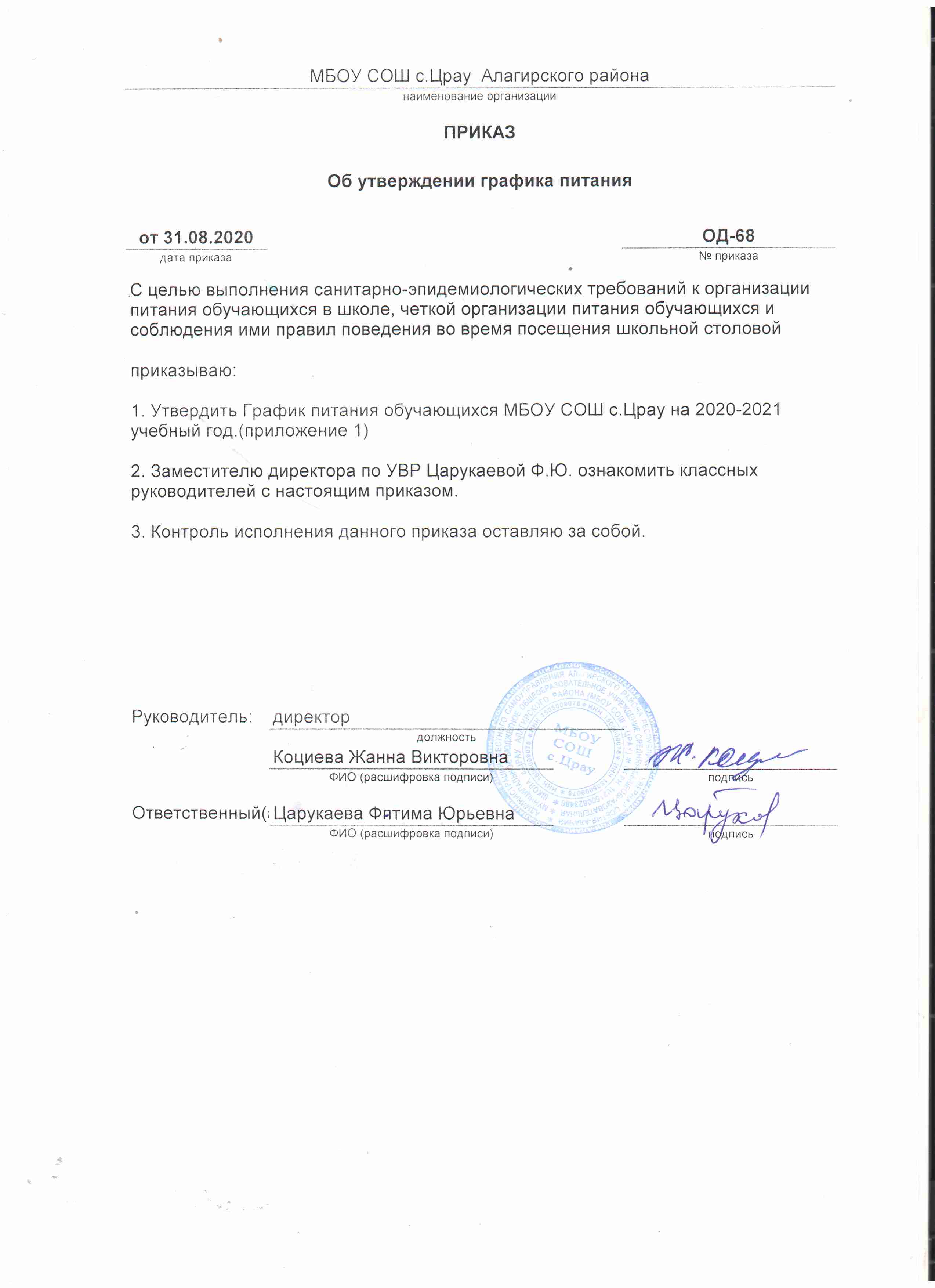 Графикгорячего питания в МБОУ СОШ с.Црау№класскол-вовремя11-1113210.40-11.00